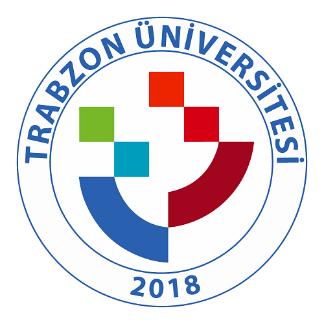 TRABZON ÜNİVERSİTESİ C.4.3.3. TRÜ Bilimsel Araştırma iç kaynakların birimler arası dağılımı (https://bapsis.trabzon.edu.tr) 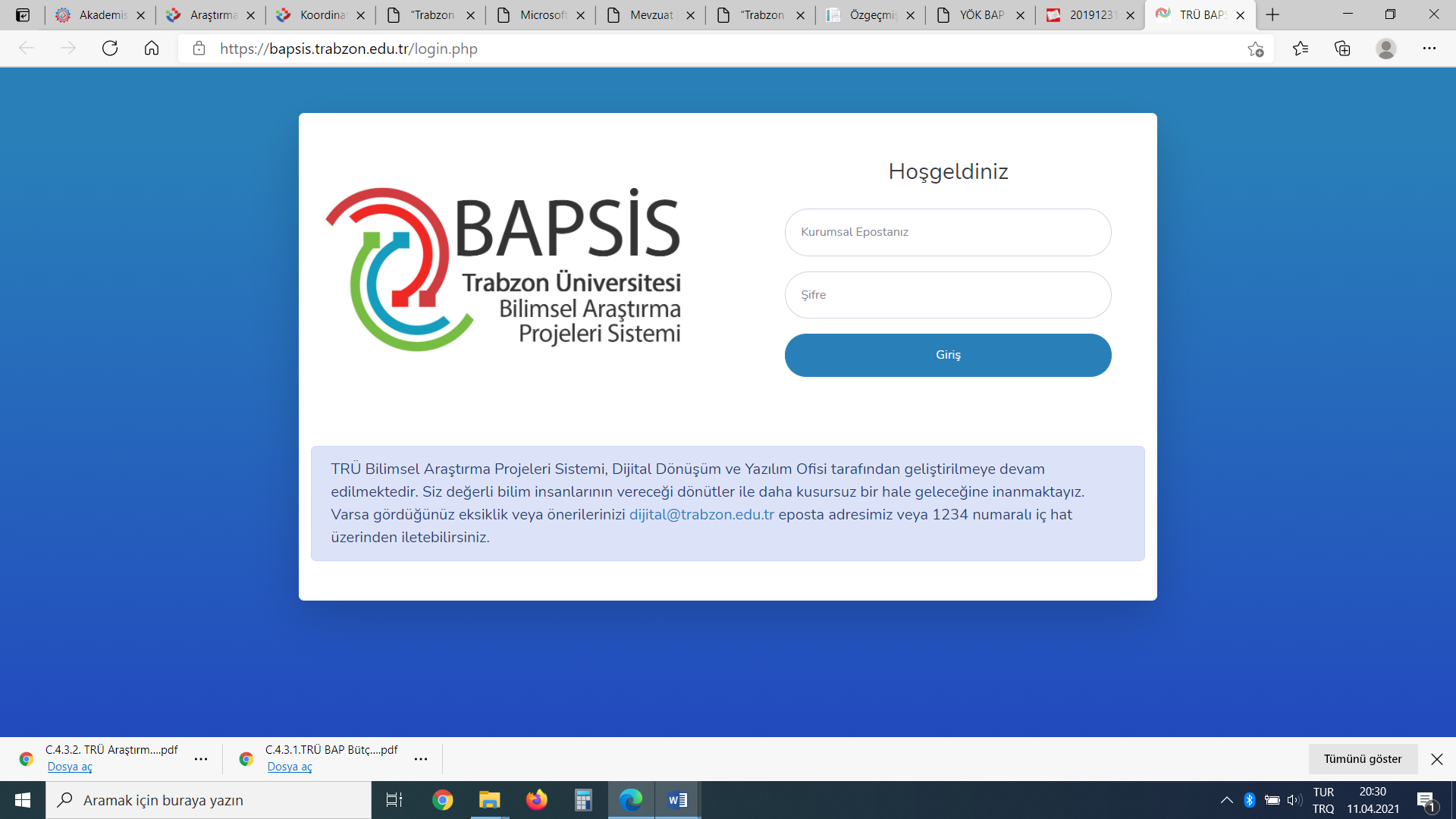 